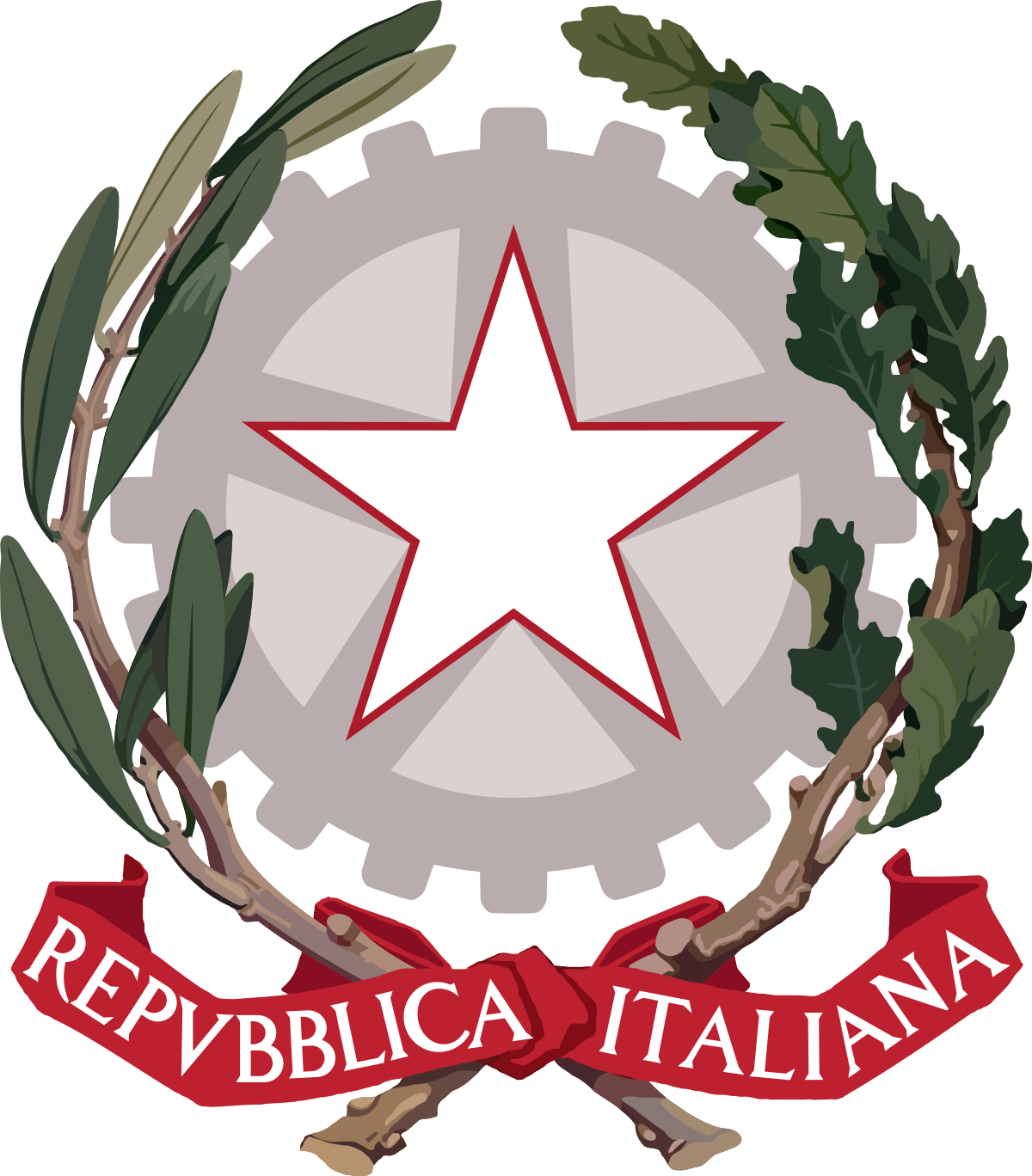 TRIBUNALE DI ALESSANDRIAUDIENZA DEL 20.02.2023 (LUNEDÌ) - FILTROAULA: ___________GIUDICE: dott.ssa Gaia BARALLAN.N. R.G.N.R.N. R.G.T.IMPUTATOORAANNOTAZIONI14941/2019235/2023OMISSIS09.00Filtro24106/2020242/2023OMISSIS09.05Filtro31595/2020249/2023OMISSIS09.10Filtro4134/2018262/2023OMISSIS09.15Filtro53030/2020253/2023OMISSIS09.25Filtro61987/2020241/2023OMISSIS09.30Filtro72451/2020256/2023OMISSIS09.35Filtro82888/2019247/2023OMISSIS09.40Filtro94983/2017261/2023OMISSIS09.45Filtro103379/2019245/2023OMISSIS09.50Filtro11898/2020229/2023OMISSIS09.55Filtro124061/2019230/2023OMISSIS10.00Filtro133763/2021231/2023OMISSIS10.05Filtro145289/2019254/2023OMISSIS10.10Filtro152379/2020258/2023OMISSIS10.15Filtro163301/2020259/2023OMISSIS10.25Filtro171658/2019257/2023OMISSIS10.35Filtro185462/2019255/2023OMISSIS10.40Filtro19252/2015260/2023OMISSIS10.45Filtro203118/2020248/2023OMISSIS10.50Filtro211741/2020250/2023OMISSIS10.55Filtro224799/2018252/2023OMISSIS11.05Filtro232588/2020251/2023OMISSIS11.15Filtro244132/2020238/2023OMISSIS11.20Filtro25606/2021244/2023OMISSIS11.25Filtro261646/2020240/2023OMISSIS11.30Filtro275916/2019243/2023OMISSIS11.35Filtro283578/2020239/2023OMISSIS11.40Filtro29915/2021237/2023OMISSIS11.45Filtro30610/2021236/2023OMISSIS11.50Filtro311931/20201/2023OMISSIS12.00Conferimento incarico perito326208/20191884/2022OMISSIS12.10Ad. 1 Ud.334844/20181897/2022OMISSIS12.15Verifica trattative342916/20171185/2022OMISSIS14.00Verifica Ricerche353915/20191546/2022OMISSIS14.10Rifiltro (Ammissione MAP)362086/191202/22OMISSIS14.10Filtro374858/201913/2022OMISSIS14.15Definizione patteggiamento385227/191560/21OMISSIS14.25Verifica notifica393095/20181408/2022OMISSIS14.30Ammissione abbr. E discussione405321/2019469/2022OMISSIS15.00Discussione